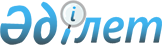 О внесении изменений в приказ и.о. Министра образования и науки Республики Казахстан от 27 мая 2005 года N 338 "О государственном образовательном заказе на подготовку специалистов с высшим профессиональным образованием
на 2005/2006 учебный год"»Приказ Министра образования и науки Республики Казахстан от 14 декабря
2005 года N 766. Зарегистрирован в Министерстве юстиции Республики Казахстан 23 декабря 2005 года N 3987

      В целях освоения государственного образовательного заказа на подготовку специалистов с высшим профессиональным образованием на 2005/2006 учебный год  ПРИКАЗЫВАЮ: 

      1. Внести в  приказ и.о. Министра образования и науки Республики Казахстан от 27 мая 2005 года N 338 "О государственном образовательном заказе на подготовку специалистов с высшим профессиональным образованием на 2005/2006 учебный год" (зарегистрированный в Реестре государственной регистрации нормативных правовых актов за N 3673, опубликованный в "Юридической газете" от 21 октября 2005 года" 195-196 (929-930) следующие изменения: 

 

        в государственном образовательном заказе на подготовку специалистов с высшим профессиональным образованием на 2005/2006 учебный год в разрезе специальностей по очной форме обучения, утвержденном указанным приказом: 

      в строке "в т.ч. на обучение детей-сирот" цифру "200" заменить цифрой "226"; 

 

        в части "Прием в магистратуру": 

      в разделе "1. Образование": 

      строку 6N0102 изложить в следующей редакции:       строку 6N0103 изложить в следующей редакции:       строку 6N0105 изложить в следующей редакции:       строку 6N0110 изложить в следующей редакции:       строку 6N0111 изложить в следующей редакции:           строку 6N0113 изложить в следующей редакции:       строку 6N0117 изложить в следующей редакции:       в разделе "2. Гуманитарные науки":       строку 6N0205 изложить в следующей редакции:       строку 6N0208 изложить в следующей редакции:       в разделе "5. Социальные науки и бизнес":       строку 6N0505 изложить в следующей редакции:       строку 6N0507 изложить в следующей редакции:       в разделе "6. Естественные науки":       строку 6N0601 изложить в следующей редакции:       строку 6N0602 изложить в следующей редакции:       строку 6N0603 изложить в следующей редакции:       строку 6N0604 изложить в следующей редакции:       строку 6N0605 изложить в следующей редакции:       строку 6N0606 изложить в следующей редакции:       строку 6N0607 изложить в следующей редакции:       строку 6N0608 изложить в следующей редакции:       строку 6N0610 изложить в следующей редакции:       в разделе "7. Технические науки и технологии":       строку 6N0701 изложить в следующей редакции:       строку 6N0702 изложить в следующей редакции:       строку 6N0703 изложить в следующей редакции:       строку 6N0704 изложить в следующей редакции:       строку 6N0705 изложить в следующей редакции:       строку 6N0706 изложить в следующей редакции:       строку 6N0707 изложить в следующей редакции:       строку 6N0708 изложить в следующей редакции:       строку 6N0709 изложить в следующей редакции:       строку 6N0710 изложить в следующей редакции:       строку 6N0712 изложить в следующей редакции:       строку 6N0713 изложить в следующей редакции:       строку 6N0717 изложить в следующей редакции:       строку 6N0719 изложить в следующей редакции:       строку 6N0721 изложить в следующей редакции:       строку 6N0723 изложить в следующей редакции:       строку 6N0724 изложить в следующей редакции:       строку 6N0726 изложить в следующей редакции:       строку 6N0728 изложить в следующей редакции:       строку 6N0729 изложить в следующей редакции:       строку 6N0731 изложить в следующей редакции:       в разделе "8. Сельскохозяйственные науки":       строку 6N0801 изложить в следующей редакции:       строку 6N0802 изложить в следующей редакции:       строку 6N0805 изложить в следующей редакции:       строку 6N0806 изложить в следующей редакции:       строку 6N0808 изложить в следующей редакции: 

      2. Департаменту высшего и послевузовского образования (О.А.Курамысов) обеспечить государственную регистрацию настоящего приказа в Министерстве юстиции Республики Казахстан. 

      3. Настоящий приказ вводится в действие со дня официального опубликования. 

      4. Контроль за исполнением настоящего приказа оставляю за собой.        Министр  
					© 2012. РГП на ПХВ «Институт законодательства и правовой информации Республики Казахстан» Министерства юстиции Республики Казахстан
				6N0102 Педагогика и методика начального обучения 16 ; 6N0103 Педагогика и психология 92 ; 6N0105 Дефектология 11 ; 6N0110 Физика 14 ; 6N0111 Информатика 36 ; 6N0113 Биология 17 ; 6N0117 Казахский язык и литература 32 ; 6N0205 Филология 73 ; 6N0208 Археология и этнология 37 ; 6N0505 Регионоведение 19 ; 6N0507 Менеджмент 71 ; 6N0601 Математика 98 ; 6N0602 Информатика 61 ; 6N0603 Механика 24 ; 6N0604 Физика 66 ; 6N0605 Ядерная физика 14 ; 6N0606 Химия 63 ; 6N0607 Биология 59 ; 6N0608 Экология 66 ; 6N0610 Гидрометеорология 9 ; 6N0701 Биотехнология 26 ; 6N0702 Автоматизация и управление 31 ; 6N0703 Информационные системы 53 ; 6N0704 Вычислительная техника и программное обеспечение 71 ; 6N0705 Математическое и компьютерное моделирование 8 ; 6N0706 Геология и разведка месторождений полезных ископаемых 14 ; 6N0707 Горное дело 7 ; 6N0708 Нефтегазовое дело 26 ; 6N0709 Металлургия 15 ; 6N0710 Материаловедение и технология новых материалов 11 ; 6N0712 Машиностроение 27 ; 6N0713 Транспорт, транспортная техника и технологии 21 ; 6N0717 Теплоэнергетика 3 ; 6N0719 Радиотехника, электроника и телекоммуникации 13 ; 6N0721 Химическая технология органических веществ 24 ; 6N0723 Техническая физика 9 ; 6N0724 Технологические машины и оборудование 27 ; 6N0726 Технология изделий и товаров текстильной и легкой промышленности 3 ; 6N0728 Технология перерабатывающих производств 12 ; 6N0729 Строительство 27 ; 6N0731 Безопасность жизнедеятельности и защита окружающей среды 20 ; 6N0801 Агрономия 6 ; 6N0802 Зоотехния 11 ; 6N0805 Водные ресурсы и водопользование 10 ; 6N0806 Агроинженерия 11 ; 6N0808 Почвоведение и агрохимия 7 . 